速写 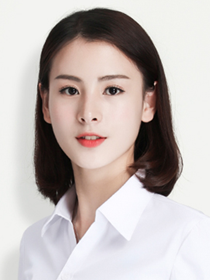 求职意向：广告创意出生日期：	1990 - 09 - 01	    工作年限：	5年手机号码：	168 0000 0000	    电子邮箱：	docer@wps.com工作经历  /  Experience2015.07-2015.09                       武汉碧桂园创意发展有限公司                         创意总监工作描述：创意 \ 品牌运营品牌人群分类：IT人群，Gamer人群，Maker人群，学生人群，摄影人群。参与会议，了解活动节奏，主题设定，影响人群，媒体投放。与媒体投放公司合作，选取合适的平台发布创意内容。KPI拟定，检测，投放。案例：魔兽电影 \ 天天向上 \ 跑男Runningman \ 唐人街探案 \ 515芯体验PC Refresh \ CES \ 日常content维护 \ 等......总结：从活动的创意发想到活动开始的品牌运营，对于品牌的理解更加深刻。分析每个分类传播维度影响力，并根据KPI反馈良好的活动效果。美术（Art Base）&供应商管理创意后的KV（主视觉）产出 \ H5制作&监督 \ TVC的监督 \ 设计监督 管理带有企业品牌属性的创意设计产出。总结： 由于分类较多，对每个分类都进行了分析，了解画面所代表的不同语言。加强了多方协作、协调能力。2015.07-2015.09                       武汉碧桂园创意发展有限公司                         广告经理工作描述：参与活动策划会议 \ 创意方向会议 \ 乙方广告公司提案会议案例：双11.11，Double 12，金秋风暴，圣诞节，元旦，年货, 等..总结：成功的形成角色转换（乙方转甲方），体验整体活动节奏，视角更加宽阔。在工 作上也得到上级的认可。经过全体公司员工的共同努力，销售创造佳绩。管理供应商创意管理，创意设计监督。理解活动需求，了解活动节奏，促进活动的创意产出。监督页面设计，制作规范，分发给各个采销部门，监督网页正常运行，维护页面，与APP端合作。协同品牌部门，整合营销部门一起推进活动。案例：金秋风暴，11.11，Double 12，圣诞节，元旦，年货, 等..总结：由于在乙方工作过，对工作模式熟悉。所以对于工作量分配把控较好，设计产出质量的监督反复修改的情况较少。在符合主题的前提下，最大的发挥供应商的创意能力。教育背景  /  Education2012.09-2016.07                       武汉工程大学 / 土木工程                            本科学士自我评价  /  Assessment5年工作经验，经历广告公司 \ 互联网（京东商城） \ 奥美公关具有品牌广告管理，定位，广告创意，创意策划，执行，整合传播技巧把控活动发布与推广，配合新媒体宣传（微博，微信，等....）出色的创意能力，美术基底，视觉审美多个供应商管理经验（把控创意，设计等，新媒体运营与维护）